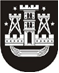 KLAIPĖDOS MIESTO SAVIVALDYBĖS TARYBASPRENDIMASDĖL KLAIPĖDOS MIESTO SAVIVALDYBĖS TARYBOS 2016 M. KOVO 31 D. SPRENDIMO NR. T2-79 „DĖL atstovų delegavimo į klaipėdos miesto integruotos teritorijų vystymo programos įgyvendinimo koordinavimo grupę“ PAKEITIMO2022 m. kovo 24 d. Nr. T2-45KlaipėdaVadovaudamasi Lietuvos Respublikos vietos savivaldos įstatymo 18 straipsnio 1 dalimi, Klaipėdos miesto savivaldybės taryba nusprendžia:1. Pakeisti Klaipėdos miesto savivaldybės tarybos 2016 m. kovo 31 d. sprendimą Nr. T2-79 „Dėl atstovų delegavimo į Klaipėdos miesto integruotos teritorijų vystymo programos įgyvendinimo koordinavimo grupę“ ir 1 punktą išdėstyti taip:„1. Deleguoti į Klaipėdos miesto integruotos teritorijų vystymo programos įgyvendinimo koordinavimo darbo grupę programai koordinuoti, veiksmams, susijusiems su programos įgyvendinimu, suderinti tarp ministerijų ir savivaldybės, programos pakeitimams suderinti:1.1. Ričardą Zulcą – Klaipėdos miesto savivaldybės administracijos vyriausiąjį patarėją;1.2. Eloną Jurkevičienę – Klaipėdos miesto savivaldybės administracijos Projektų skyriaus vedėją;1.3. Violetą Pronskuvienę – Klaipėdos miesto savivaldybės administracijos Projektų skyriaus vyriausiąją specialistę.“2. Skelbti šį sprendimą Klaipėdos miesto savivaldybės interneto svetainėje.Savivaldybės merasVytautas Grubliauskas